                                                  СЛУЖБЕНИ   ГЛАСНИК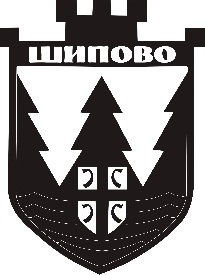                    ОПШТИНЕ   ШИПОВО         На основу члана 47. Закона о уређењу простора и грађењу (''Службени гласник Републике Српске'', број 40/13, 106/15, 3/16), члана 39. Закона о локалној самоуправи (''Службени гласник Републике Српске'', број 97/16) и члана 36. Статута Општине Шипово (''Службени гласник Oпштине Шипово'', број 12/17), Скупштина Oпштине Шипово, на  25. сједници, одржаној дана  28.02.2019.године, донијела јеО Д Л У К Уо утврђивању нацрта Измјене дијела Регулационог планаужег центра Шипова – Дом културеIОвом одлуком утврђује се нацрт Измјене дијела Регулационог плана ужег центра Шипова – Дом културе (у даљем тексту: Нацрт плана).IIНацрт плана се излаже на јавни увид у просторијама Општинске управе Општине Шипово – Општински административни центар, Трг патријарха српског Павла 1, сала за састанке бр. 26, те у просторијама носиоца израде, ''Пројект'' а.д. Бања Лука, Веселина Маслеше 1/IV, сваког радног дана у току радног времена наведених субјеката.IIIТрајање јавног увида у Нацрт плана је 30 (тридесет) дана.IVО мјесту, времену и начину излагања Нацрта плана на јавни увид, јавност и власници непокретности у обухвату наведеног плана биће обавијештени путем средстава јавног информисања (дневни лист доступан на територији цијеле Републике Српске и званична интернет страница Општине Шипово), 8 (осам) дана прије почетка јавног увида и 15 (петнаест) дана након почетка излагања Нацрта плана на јавни увид.VТоком јавног увида свако физичко и правно лице може упутити мишљење, примједбе и приједлоге на Нацрт плана, уписом у свеску која ће се налазити у просторији у којој је Нацрт плана изложен или исте доставити у форми дописа носиоцу припреме, Одсјек за урбанизам и стамбено-комуналне послове Општине Шипово.VIОва одлука ступа на снагу осмог дана од дана објављивања у ''Службеном гласнику Општине Шипово''. СКУПШТИНА ОПШТИНЕ ШИПОВО_____________________________________________________________________На основу члана 47. Закона о уређењу простора и грађењу (''Службени гласник Републике Српске'', број 40/13, 106/15, 3/16), члана 39. Закона о локалној самоуправи (''Службени гласник Републике Српске'', број 97/16) и члана 36. Статута Општине Шипово (''Службени гласник Oпштине Шипово'', број 12/17), Скупштина Oпштине Шипово, на  25.  сједници, одржаној дана  28.02.2019.године, донијела јеО Д Л У К Уо утврђивању нацрта Измјене дијела Регулационог планаужег центра Шипова – градска пијацаIОвом одлуком утврђује се нацрт Измјене дијела Регулационог плана ужег центра Шипова – градска пијаца (у даљем тексту: Нацрт плана).IIНацрт плана се излаже на јавни увид у просторијама Општинске управе Општине Шипово – Општински административни центар, Трг патријарха српског Павла 1, сала за састанке бр. 26, те у просторијама носиоца израде, ''Пројект'' а.д. Бања Лука, Веселина Маслеше 1/IV, сваког радног дана у току радног времена наведених субјеката.IIIТрајање јавног увида у Нацрт плана је 30 (тридесет) дана.IVО мјесту, времену и начину излагања Нацрта плана на јавни увид, јавност и власници непокретности у обухвату наведеног плана биће обавијештени путем средстава јавног информисања (дневни лист доступан на територији цијеле Републике Српске и званична интернет страница Општине Шипово), 8 (осам) дана прије почетка јавног увида и 15 (петнаест) дана након почетка излагања Нацрта плана на јавни увид.VТоком јавног увида свако физичко и правно лице може упутити мишљење, примједбе и приједлоге на Нацрт плана, уписом у свеску која ће се налазити у просторији у којој је Нацрт плана изложен или исте доставити у форми дописа носиоцу припреме, Одсјек за урбанизам и стамбено-комуналне послове Општине Шипово.VIОва одлука ступа на снагу осмог дана од дана објављивања у ''Службеном гласнику Општине Шипово''. СКУПШТИНА ОПШТИНЕ ШИПОВО________________________________________________________________На основу члана 47. Закона о уређењу простора и грађењу (''Службени гласник Републике Српске'', број 40/13, 106/15, 3/16), члана 39. Закона о локалној самоуправи (''Службени гласник Републике Српске'', број 97/16) и члана 36. Статута Општине Шипово (''Службени гласник Oпштине Шипово'', број 12/17), Скупштина Oпштине Шипово, на  25. сједници, одржаној дана  28.02.2019.године, донијела јеО Д Л У К Уо утврђивању нацрта Плана парцелацијепривредне зоне Натпоље у ШиповуIОвом одлуком утврђује се нацрт Плана парцелације привредне зоне Натпоље у Шипову (у даљем тексту: Нацрт плана).IIНацрт плана излаже се на јавни увид у просторијама Општинске управе Општине Шипово – Општински административни центар, Трг патријарха српског Павла 1, сала за састанке бр. 26, те у просторијама носиоца израде, Центар за пројектовање и консалтинг ''ЦПК'' д.о.о. Бања Лука, Церска 2, сваког радног дана у току радног времена наведених субјеката.IIIТрајање јавног увида у Нацрт плана је 30 (тридесет) дана.IVО мјесту, времену и начину излагања Нацрта плана на јавни увид, јавност и власници непокретности у обухвату наведеног плана биће обавијештени путем средстава јавног информисања (дневни лист доступан на територији цијеле Републике Српске и званична интернет страница Општине Шипово), и то 8 (осам) дана прије почетка јавног увида и 15 (петнаест) дана након почетка излагања Нацрта плана на јавни увид.VТоком јавног увида свако физичко и правно лице може упутити мишљење, примједбе и приједлоге на Нацрт плана, уписом у свеску која ће се налазити у просторији у којој је Нацрт плана изложен или исте доставити у форми дописа носиоцу припреме, Одсјек за урбанизам и стамбено-комуналне послове Општине Шипово.VIОва одлука ступа на снагу осмог дана од дана објављивања у ''Службеном гласнику Општине Шипово''. СКУПШТИНА ОПШТИНЕ ШИПОВО__________________________________________________________________На основу члана 47. Закона о уређењу простора и грађењу (''Службени гласник Републике Српске'', број 40/13, 106/15, 3/16), члана 39. Закона о локалној самоуправи (''Службени гласник Републике Српске'', број 97/16) и члана 36. Статута Општине Шипово (''Службени гласник Oпштине Шипово'', број 12/17), Скупштина Oпштине Шипово, на  25. сједници, одржаној дана 28.02.2019. године, донијела јеО Д Л У К Уо утврђивању нацрта Плана парцелацијеиндустријске зоне Соколац у ШиповуIОвом одлуком утврђује се нацрт Плана парцелације индустријске зоне Соколац у Шипову (у даљем тексту: Нацрт плана).IIНацрт плана излаже се на јавни увид у просторијама Општинске управе Општине Шипово – Општински административни центар, Трг патријарха српског Павла 1, сала за састанке бр. 26, те у просторијама носиоца израде, Центар за пројектовање и консалтинг ''ЦПК'' д.о.о. Бања Лука, Церска 2, сваког радног дана у току радног времена наведених субјеката.IIIТрајање јавног увида у Нацрт плана је 30 (тридесет) дана.IVО мјесту, времену и начину излагања Нацрта плана на јавни увид, јавност и власници непокретности у обухвату наведеног плана биће обавијештени путем средстава јавног информисања (дневни лист доступан на територији цијеле Републике Српске и званична интернет страница Општине Шипово), и то 8 (осам) дана прије почетка јавног увида и 15 (петнаест) дана након почетка излагања Нацрта плана на јавни увид.VТоком јавног увида свако физичко и правно лице може упутити мишљење, примједбе и приједлоге на Нацрт плана, уписом у свеску која ће се налазити у просторији у којој је Нацрт плана изложен или исте доставити у форми дописа носиоцу припреме, Одсјек за урбанизам и стамбено-комуналне послове Општине Шипово.VIОва одлука ступа на снагу осмог дана од дана објављивања у ''Службеном гласнику Општине Шипово''. СКУПШТИНА ОПШТИНЕ ШИПОВО_______________________________________________________________На основу члана 47. Закона о уређењу простора и грађењу (''Службени гласник Републике Српске'', број 40/13, 106/15, 3/16), члана 39. Закона о локалној самоуправи (''Службени гласник Републике Српске'', број 97/16) и члана 36. Статута Општине Шипово (''Службени гласник Oпштине Шипово'', број 12/17), Скупштина Oпштине Шипово, на  25. сједници, одржаној дана  28.02.2019. године, донијела јеО Д Л У К Уо утврђивању нацрта Плана парцелације''Тополе'' у Пљеви, општина ШиповоIОвом одлуком утврђује се нацрт Плана парцелације ''Тополе'' у Пљеви, општина Шипово (у даљем тексту: Нацрт плана).IIНацрт плана излаже се на јавни увид у просторијама Општинске управе Општине Шипово – Општински административни центар, Трг патријарха српског Павла 1, сала за састанке бр. 26, те у просторијама носиоца израде, ''Урбис центар'' д.о.о. Бања Лука, Булевар в. Степе Степановића 101а, сваког радног дана у току радног времена наведених субјеката.IIIТрајање јавног увида у Нацрт плана је 30 (тридесет) дана.IVО мјесту, времену и начину излагања Нацрта плана на јавни увид, јавност и власници непокретности у обухвату наведеног плана биће обавијештени путем средстава јавног информисања (дневни лист доступан на територији цијеле Републике Српске и званична интернет страница Општине Шипово), и то 8 (осам) дана прије почетка јавног увида и 15 (петнаест) дана након почетка излагања Нацрта плана на јавни увид.VТоком јавног увида свако физичко и правно лице може упутити мишљење, примједбе и приједлоге на Нацрт плана, уписом у свеску која ће се налазити у просторији у којој је Нацрт плана изложен или исте доставити у форми дописа носиоцу припреме, Одсјек за урбанизам и стамбено-комуналне послове Општине Шипово.VIОва одлука ступа на снагу осмог дана од дана објављивања у ''Службеном гласнику Општине Шипово''. СКУПШТИНА ОПШТИНЕ ШИПОВО____________________________________________________________________На основу члана 47. Закона о уређењу простора и грађењу (''Службени гласник Републике Српске'', број 40/13, 106/15, 3/16), члана 39. Закона о локалној самоуправи (''Службени гласник Републике Српске'', број 97/16) и члана 36. Статута Општине Шипово (''Службени гласник Oпштине Шипово'', број 12/17), Скупштина Oпштине Шипово, на  25. сједници, одржаној дана 28.02.2019. године, донијела јеО Д Л У К Уо утврђивању нацрта Плана парцелацијеиндустријске зоне Волари у ШиповуIОвом одлуком утврђује се нацрт Плана парцелације индустријске зоне Волари у Шипову (у даљем тексту: Нацрт плана).IIНацрт плана излаже се на јавни увид у просторијама Општинске управе Општине Шипово – Општински административни центар, Трг патријарха српског Павла 1, сала за састанке бр. 26, те у просторијама носиоца израде, Центар за пројектовање и консалтинг ''ЦПК'' д.о.о. Бања Лука, Церска 2, сваког радног дана у току радног времена наведених субјеката.IIIТрајање јавног увида у Нацрт плана је 30 (тридесет) дана.IVО мјесту, времену и начину излагања Нацрта плана на јавни увид, јавност и власници непокретности у обухвату наведеног плана биће обавијештени путем средстава јавног информисања (дневни лист доступан на територији цијеле Републике Српске и званична интернет страница Општине Шипово), и то 8 (осам) дана прије почетка јавног увида и 15 (петнаест) дана након почетка излагања Нацрта плана на јавни увид.VТоком јавног увида свако физичко и правно лице може упутити мишљење, примједбе и приједлоге на Нацрт плана, уписом у свеску која ће се налазити у просторији у којој је Нацрт плана изложен или исте доставити у форми дописа носиоцу припреме, Одсјек за урбанизам и стамбено-комуналне послове Општине Шипово.VIОва одлука ступа на снагу осмог дана од дана објављивања у ''Службеном гласнику Општине Шипово''. СКУПШТИНА ОПШТИНЕ ШИПОВО________________________________________________________________________На основу члана 7. Закона о комуналним таксама (''Службени гласник Републике Српске'', број 4/12), члана 39. Закона о локалној самоуправи (''Службени гласник Републике Српске'', број 97/16) и члана 36. Статута Општине Шипово (''Службени гласник Општине Шипово'', број 12/17), Скупштина општине Шипово, на сједници одржаној дана  28.02.2019.године, донијела јеО Д Л У К У
 о измјенама  Одлуке о комуналним таксамаЧлан 1.     У Одлуци о комуналним таксама („Службени гласник општине Шипово“, број :13/18 и 16/18), у члану 5. став (1) тачка 1) мијења се и гласи:                 „1) Предузетници у првој години пословања,“.Члан 2.                 У члану 5. став (1), брише се тачка 3).                Досадашње тачке 4) и 5), постају тачке 3) и 4).Члан 3.    У цијелом тексту Одлуке о комуналним таксама, ријечи „Одјељење за просторно уређење и стамбено комуналне послове“, замјењују се ријечима „Одсјек за урбанизам и стамбено-комуналне послове“, у одговарајућем падежу.Члан 4.    Ова Одлука ступа на снагу осмог дана од дана објављивања у ''Службеном гласнику Општине Шипово''.СКУПШТИНА ОПШТИНЕ ШИПОВО_____________________________________________________________________На основу члана 39. Закона о локалној самоуправи („Службени гласник Републике Српске“, број 97/16) и члана 36. Статута општине Шипово (''Службени  гласник општине Шипово'', број  12/17), а након разматрања  Извјештаја о проведеној финансијској ревизији Општине Шипово за 2017. годину, број ПБ 058-18, Скупштина општине Шипово на  сједници, одржаној дана  28.02.2019.године,  д о н и ј е л а   ј е                                                ОД Л У К УО усвајању Плана провођења препорука по извјештају о проведеној финансијској ревизији Општине Шипово за период 01.01.- 31.12.2017. годинe	 IУсваја се  Плана провођења препорука по извјештају о проведеној финансијској ревизији Општине Шипово за период 01.01.- 31.12.2017. годинe, број  ПБ058-18 од 07.12.2018. године.                                                                 IIСаставни дио ове одлуке чини План из тачке I ове одлуке.                                                                  IIIОва одлука ступа на снагу осмог дана од дана објављивања у „Службеном гласнику Општине Шипово“.                                   СКУПШТИНА ОПШТИНЕ ШИПОВОБРОЈ: 02-021-5/19ДАТУМ: 28.02.2019. године					ПРЕДСЈЕДНИК								             Милан Плавшић,с.р.________________________________________________________________________На основу члана 39. Закона о локалној самоуправи („Службени гласник Републике Српске“, број 97/16) и члана 36. Статута општине Шипово (''Службени  гласник општине Шипово'', број  12/17), Скупштина општине Шипово на  сједници, одржаној дана  28.02.2019.године,  даје                                                             С А Г Л А С Н О С Т   на План провођења препорука по извјештају  о проведеној  финансијској  ревизији ЈЗУ Дом здравља Шипово за период 01.01. 2017.- 31. 12.2017. године 	 IДаје се сагласност  на План провођења препорука по извјештају  о проведеној  финансијској  ревизији ЈЗУ Дом здравља Шипово за период 01.01. 2017.- 31. 12.2017. године.                                                                 IIСаставни дио ове одлуке чини План из тачке I ове одлуке.                                                                  IIIОва одлука ступа на снагу осмог дана од дана објављивања у „Службеном гласнику Општине Шипово“.                                   СКУПШТИНА ОПШТИНЕ ШИПОВОБРОЈ: 02-029-8/19ДАТУМ:28.02.2019. године					  ПРЕДСЈЕДНИК								             Милан Плавшић,с.р.____________________________________________________________________На основу члана 4. Закона о порезу на непокретности („Службени гласник Републике Српске“ број 91/15), члана 39. Закона о локалној самоуправи („Службени гласник Републике Српске“ број 97/2016) и члана 36. Статута општине Шипово (''Службени гласник општине Шипово'', број  12/17), Скупштина општине Шипово, на  сједници, одржаној дана  28.02.2019.године,  д о н и ј е л а   ј е:О Д Л У К Уо  утврђивању вриједности  непокретности на подручју општине Шипово за 2019.годину          IОвом одлуком одређује се вриједност непокретности  на подручју општине Шипово за 2019. годину.IIНепокретностима, у складу са Законом и овом одлуком, сматра се земљиште са свим оним што је трајно спојено са њим, или што је изграђено на површини земљишта, изнад или испод земљишта.IIIТабеларни преглед вриједности непокретности по зонама на подручју општине Шипово, утврђен је на бази података пореске управе Републике Српске ( преглед  тржишних вриједности непокретности по зонама Општине Шипово), који је саставни дио ове одлуке.                                                                  IVОва одлука ступа на снагу осмог дана од дана објављивања у „Службеном гласнику општине Шипово“.СКУПШТИНА ОПШТИНЕ ШИПОВОБрој: 02-021-8/19                                                                                         ПРЕДСЈЕДНИК,Датум:  28.02.2019. године                                                                    Милан Плавшић,с.р._________________________________________________________________________На основу члана 8. Закона о порезу на непокретности („Службени гласник Републике Српске“ број 91/15), члана 39. Закона о локалној самоуправи („Службени гласник Републике Српске“ број 97/2016) и члана 36. Статута општине Шипово (''Службени гласник општине Шипово'', број  12/17), Скупштина општине Шипово на  сједници, одржаној дана  28.02.2019.године,  д о н и ј е л а   ј е:О Д Л У К Уо  утврђивању пореске стопе за опорезивање непокретности на подручју општине Шипово за 2019.годину          IОвом одлуком одређује се пореска стопа за опорезивање непокретности које се налазе на подручју општине Шипово.IIНепокретностима, у складу са Законом и овом одлуком, сматра се земљиште са свим оним што је трајно спојено са њим, или што је изграђено на површини земљишта, изнад или испод земљишта.IIIПореска стопа за опорезивање непокретности утврђује се у висини од 0,05%.IVПореска стопа за опорезивање непокретности у којима се непосредно обавља производна дјелатност утврђује се у висини од 0,05 %.VОвако одређена стопа примјењиваће се на процијењену вриједност непокретности за 2019.годину.VIУ случају обављања дефицитарне дјелатности обвезник може бити ослобођен обавезе плаћања пореза, о чему посебну одлуку доноси Скупштина општине.VIIОва одлука ступа на снагу осмог дана од дана објављивања у „Службеном гласнику општине Шипово“.СКУПШТИНА ОПШТИНЕ ШИПОВОБрој: 02-021-7/19                                                                                   ПРЕДСЈЕДНИК,Датум: 28.02.2019.године                                                                    Милан Плавшић,с.р.___________________________________________________________________________На основу чл. 39 Закона о локалној самоуправи ( „Сл. гласник Републике Српске“ бр. 97/16), чл. 36 Статута општине Шипово („Службени гласник општине Шипово“ бр.12/17) и чл.12 Одлуке о извршењу ребаланса буџета општине Шипово за 2018. годину ( „Службени гласник општине Шипово“ бр. 14/18), Скупштина општине Шипово, на својој сједници одржаној дана 28.02.2019. године, донијела је сљедећу:О Д Л У К Уо реалокацији средставаI	ОДОБРАВА СЕ реалокација средстава у оквиру потрошачке јединице 01020120 – Служба Начелника  са конта 4129 – Остали расходи по основу коришћења роба и услуга у износу од 2.281,80 КМ на конто 4112 – Расходи за бруто накнаде трошкова и осталих личних примања запослених у оквиру потрошачке јединице  0815023 - Средњошколски центар „ Петар Кочић “ Шипово.IIРеалокација се односи на Буџет за 2018. годину.                                                               IIIО извршењу ове одлуке стараће се Одјељење за буџет, финансије, управљање развојем и привреду.                                                               IVОва одлука ступа на снагу даном доношења и објавиће се у „Службеном гласнику општине Шипово“.СКУПШТИНА ОПШТИНЕ ШИПОВОБрој: 02-021-2/19							       ПРЕДСЈЕДНИКДатум: 28.02.2019. године						     Милан Плавшић,с.р.____________________________________________________________________На основу члана 39. Закона о локалној самоуправи (''Службени гласник Републике Српске'', број 97/16) и члана 36. Статута Општине Шипово (''Службени гласник Општине Шипово'', број 12/17), Скупштина општине Шипово, на сједници одржаној дана  28.02. 2019. године, донијела је                                            О  Д Л У К Уизмјени Одлуке о  оснивању Форума за безбједност грађана општине Шипово Члан 1.     У Одлуци о  оснивању Форума за безбједност грађана општине Шипово („Службени гласник општине Шипово“, број  2/16),  члан 2. мијења се и гласи:                                                 „У Форум за безбједност грађана општине Шипово именују се :1.командир Полицијске станице Шипово2.народни посланици у Скупштини Републике Српске, који имају пребивалиште на подручју општине Шипово3. директор Центра за социјални рад4. начелник општинског штаба Цивилне заштите5. директор Дома здравља Шипово6. директори основних школа на подручју општине Шипово7. директор Средњошколског центра „Петар Кочић“ Шипово8. комунални полицијац, 9. директор ШГ „Горица“ Шипово10. директор  ЈКП „ Шипово“ д.о.о. Шипово11. шеф РЈ „Електродистрибуција“ Шипово12. предсједник ВД Шипово,13. координатор пројекта “ Рад Полиције у заједници” у Полицијској станици  Шипово.Предсједник Скупштине и Начелник општине чланови су Форума по функцији којуобављају.Мандат чланова Форума је везан за функцију коју обављају, тако да у случајупрестанка функције истовремено престаје и чланство у Форуму“.	Члан 2.Ова одлука ступа на снагу осмог дана од дана објављивања у “Службеном гласникуопштине Шипово”.                                   СКУПШТИНА ОПШТИНЕ ШИПОВОБРОЈ: 02-021-3/19                                                                          ПРЕДСЈЕДНИК,ДАТУМ: 28.02.2019. године                                                        Милан Плавшић,с.р.________________________________________________________________________На основу члана 13. Закона о заштити од пожара („Службени гласник Републике Српске", број 71/12) ,члана 39. Закона о локалној самоуправи („Службени гласник Републике Српске“, број 97/16) и члана 36. Статута општине Шипово (''Службени  гласник општине Шипово'', број  12/17), Скупштина општине Шипово на  сједници, одржаној дана  28.02.2019.године,  д о н и ј е л а   ј еОДЛУКУО УСВАЈАЊУ ПЛАНА ЗАШТИТЕ ОД ПОЖАРА ОПШТИНЕ ШИПОВОЧлан 1.Усваја се План заштите од пожара општине Шипово од јануара 2019. године.					Члан 2.Саставни дио ове одлуке је План заштитие од пожара општине Шипово.					Члан 3.Ова одлука ступа на снагу осмог дана од дана објављивања у „Службеном гласнику Општине Шипово“.                                   СКУПШТИНА ОПШТИНЕ ШИПОВОБРОЈ: 01-021-15/19ДАТУМ: 28.02.2019. године				              ПРЕДСЈЕДНИК								               Милан Плавшић,с.р.__________________________________________________________________________На основу члана 80. Закона о уређењу простора и грађењу (''Службени гласник Републике Српске'', број 40/13, 106/15, 3/16), члана 39. Закона о локалној самоуправи (''Службени гласник Републике Српске'', број 97/16) и члана 36. Статута Општине Шипово (''Службени гласник Општине Шипово'', број 12/17) Скупштина Oпштине Шипово, на 25. сједници, одржаној дана  28.02.2019. године, донијела јеО Д Л У К УО УТВРЂИВАЊУ ОСНОВИЦЕЗА ОБРАЧУН РЕНТЕ У 2019. ГОДИНИЧлан 1.Овом одлуком утврђује се просјечна коначна грађевинска цијена једног квадратног метра (м2) корисне површине стамбеног и пословног простора из претходне године, која служи као основица за израчунавање висине ренте.Члан 2.Просјечна коначна грађевинска цијена једног квадратног метра корисне површине стамбеног и пословног простора на подручју општине Шипово из 2018. године износи 541,50 КМ.Члан 3.Ова одлука ступа на снагу осмог дана од дана објављивања у ''Службеном гласнику Општине Шипово''.СКУПШТИНА ОПШТИНЕ ШИПОВО___________________________________________________________________________На основу члана 348. став 1. Закона о стварним правима (''Службени гласник Републике Српске“ број: 124/08, 58/09, 95/11 и 60/15), члана 39. Закона о локалној самоуправи („Службени гласник Републике Српске“ број: 97/16), члана 4. и 5. Правилника о поступку јавног конкурса за располагање непокретностима у својини Републике Српске и јединица локалне самоуправе (''Службени гласник Републике Српске“, број 20/12) и члана 36.  Статута Општине  Шипово  (''Службени гласник општине  Шипово'', број 12/17), Скупштина општине Шипово на сједници одржаној дана 28.02.2019. године, донијела јеО Д Л У К Уо приступању продаји  неизграђеног градског грађевинског земљиштаI               Приступа се продаји неизграђеног градског грађевинског земљишта ради привођења трајној намјени и то: парцела означена као к.ч. 476, уписанa у  Лист  непокретности број 458/17, к.о. Шипово, површине 414,00 м2, на име корисника земљишта „Општина Шипово“ (индикација корисника), а ради изградње стамбеног објекта.               Продаја градског грађевинског земљишта из става 1 ове одлуке извршиће се путем усменог јавног надметања-лицитацијом, по почетној продајној цијени од 3.995,10   КМ.II               Подаци о непокретности:               Неизграђено градско грађевинско земљиште које је предмет продаје, налази се у обухвату Урбанистичког плана Шипова и припада трећој зони обухвата градског грађевинског земљишта.III                За учешће у поступку лицитације понуђачи (физичка и правна лица) су дужни уплатити кауцију у висини од 10% од почетне цијене непокретности, на јединствени рачун трезора Општине Шипово број 5510190000555345, код UniCredit Bank, Филијала Шипово, сврха дознаке: кауција за учешће на лицитацији, један дан прије почетка поступка лицитације. Уплаћени износ кауције урачунава се купцу у продајну цијену.                 Учесницима у лицитацији чије понуде не буду прихваћене, извршиће се поврат уплаћене кауције у року од 8 дана од дана закључења лицитације. Учесник у лицитацији чија понуда буде утврђена као најповољнија, а не приступи закључивању уговора о купопродаји, губи право на поврат уплаћене кауције.IV                 Продајну цијену наведене непокретности, учесник лицитације дужан је уплатити у року од 15 дана од дана спровођења лицитације, а прије прибављања мишљења Правобранилаштва Републике Српске и закључења и овјере уговора о продаји, на жиро рачун продавца.V                 Поступак лицитације спровешће Комисија за спровођење јавног надметања, коју ће посебним рјешењем именовати Скупштина општине Шипово.VI                 За све што није предвиђено овом Одлуком, примјењиваће се одредбе Правилника о поступку јавног конкурса за располагање непокретностима у својини Републике Српске и јединица локалне самоуправе.VII                Овлашћује се Начелник општине да, након спроведеног поступка лицитације и прибављеног позитивног мишљења Правобранилаштва Републике Српске, закључи  уговор о продаји непокретности са најповољнијим понуђачем. VIII                 Ова Одлука ступа на снагу осмог дана од дана објављивања у ''Службеном гласнику Општине Шипово''.СКУПШТИНА ОПШТИНЕ ШИПОВО__________________________________________________________________________На основу члана 348. став 1. Закона о стварним правима (''Службени гласник Републике Српске“, број: 124/08, 58/09, 95/11 и 60/15), члана 9. Правилника о поступку јавног конкурса за располагање непокретностима у својини Републике Српске и јединица локалне самоуправе  (''Службени гласник Републике Српске'', број 20/12) и тачке V Одлуке о приступању продаји неизграђеног градског грађевинског земљишта, број 02-021-4/19 од 28.02.2019. године, Скупштина општине Шипово, расписујеЈАВНИ  ОГЛАСо начину и условима продаје неизграђеног градског грађевинског земљишта путем усменог јавног надметања-лицитацијом1. НАЗИВ И СЈЕДИШТЕ ПРОДАВЦА            Општина Шипово, Трг патријарха српског Павла 1. Шипово, ЈИБ 4401338950003. 2. НАЧИН ПРОДАЈЕ  ГРАДСКОГ ГРАЂЕВИНСКОГ ЗЕМЉИШТА             Усменим јавним надметањем-лицитацијом.3. УСЛОВИ ПРОДАЈЕ ГРАДСКОГ ГРАЂЕВИНСКОГ ЗЕМЉИШТА3.1. Подаци о непокретности: парцела број 476, уписанa у  Лист  непокретности број  458/17, к.о. Шипово, површине 414,00 м2, на име корисника земљишта „Општина Шипово“ (индикација корисника), a ради изградње стамбеног објекта.             Неизграђено градско грађевинско земљиште које је предмет продаје, налази се у обухвату Урбанистичког плана Шипова и припада трећој зони обухвата градског грађевинског земљишта.3.2. Почетна продајна цијена:             Почетна продајна цијена неизграђеног градског грађевинског земљишта износи 3.995,10 КМ.3.3. Право учешћа и начин полагања кауције:             Учешће у лицитацији могу узети сва  правна и физичка лица, која према закону могу бити власници некретнина на подручју Републике Српске.За учешће у поступку лицитације понуђачи су дужни уплатити кауцију у висини од 10% почетне цијене грађевинске парцеле, на јединствени рачун трезора Општине Шипово број 5510190000555345, код UniCredit Bank, Филијала Шипово, сврха дознаке: кауција за учешће на лицитацији, прије почетка поступка лицитације. Уплаћени-положени износ кауције урачунава се купцу у продајну цијену.              Учесницима у лицитацији чије понуде не буду прихваћене, извршиће се поврат уплаћене кауције у року од 8 дана ода дана закључења лицитације.Учесник у лицитацији чија понуда буде утврђена као најповољнија, а не приступи закључивању уговора о купопродаји, губи право на поврат уплаћене кауције.3.4. Начин и услови плаћања куповне цијене:              Продајну цијену наведене непокретности учесник лицитације, са којим ће Начелник општине Шипово закључити купопродајни уговор-купац, je обавезан  уплатити у року од 15 дана од дана спровођења лицитације, а прије прибављања позитивног мишљења Правобранилаштва Републике Српске и закључења и овјере уговора о продаји, на жиро рачун продавца.3.5. Вријеме и начин предаје непокретности:              Предаја непокретности у посјед купцу извршиће се у року од 15 дана од дана закључења уговора о купопродаји, о чему ће бити сачињен Записник о примопредаји.4. ДАН И МЈЕСТО ОДРЖАВАЊА ЛИЦИТАЦИЈЕ             Лицитација ће бити одржати дана 29.3.2019. године у просторијама Општине Шипово, канцеларија број 26, са почетком у 10,00часова.              У случају да не успије прва лицитација, друга лицитација заказује се за дан 03.4. 2019. године, на истом мјесту и у исто вријеме.5. ВРИЈЕМЕ И НАЧИН РАЗГЛЕДАЊА ДОКУМЕНТАЦИЈЕ              Заинтересована лица могу извршити увид у документацију о непокретности која је предмет продаје и добити тражене информације, код Комисије за лицитацију, сваког радног дана у времену од 7-15 часова.Контакт особа: Зоран ДакићКонтакт телефон: 050-360-131.6. РОК ЗА ПОДНОШЕЊЕ ПРИЈАВА ЗА УЧЕШЋЕ НА ЛИЦИТАЦИЈИ              Пријава за учешће на лицитацији подноси се Комисији за лицитацију најкасније један дан прије дана када је заказана лицитација. Уплата кауције мора бити извршена најкасније 1 (један) дан прије дана када је заказана лицитација.             Уз пријаву на јавни оглас, обавезно се прилажу  сљедећи докази:-доказ (оргинал уплатница) о уплати кауције,-извод из одговарајућег регистра за привредно друштво, односно самосталног предузетника-овјерена копија, не старија од 6 мјесеци,-овјерена фотокопија личне карте, за физичко лице,-пуномоћ у писаном облику, уколико на лицитацију приступа пуномоћник, односно заступник привредног друштва или самосталног предузеника.              Пријава се може поднијети и на образцу који се може  добити на инфо-пулту општинске управе. Пријава се може поднијети и у затвореној коверти. На омоту затворене  коверте у којој се предаје пријава за учешће на литацији, потребно је ставити назнаку: „пријава за лицитацију градског грађевинског земљишта-за комисију“.7. Овај Оглас објавиће се, најкасније 15 дана прије дана одржавања лицитације, у дневном листу ’’ Глас Српске’’, Бања Лука, на огласној табли Општине Шипово и на интернет страници Општине Шипово .___________________________________________________________________________  На основу члана 39. Закона о локалној самоуправи (''Службени гласник Републике Српске'', број 97/16), члана 11. Правилника о поступку јавног конкурса за располагање непокретностима у својини Републике Српске и јединица локалне самоуправе (''Службени гласник Републике Српске'', број 20/12), члана 36. Статута Општине Шипово („Службени гласник Oпштине Шипово“, брoj 12/17) и тачке V Одлуке  о приступању продаји градског грађевинског земљишта, Скупштина општине Шипово, на сједници одржаној дана  28.02.2019. године, донијела јеРЈЕШЕЊЕо именовању Комисије за спровођење поступка лицитацијеI  Именује се Комисија за спровођење поступка лицитације у сљедећем саставу:1.  Зоран Дакић, предсједник комисије,
2.  Милена Савичић, замјеник предсједника комисије,3.  Ведрана Каурин, члан комисије,4.  Драгана Квргић, замјеник члана комисије,5. Фабијола Кнежевић, члан комисије и6.  Ресул Бркић, замјеник члана комисије.                                                        II     Задатак комисије из тачке I овог рјешења је да, у складу са Правилником о поступку јавног конкурса за располагање непокретностима у својини Републике Српске и јединица локалне самоуправе, спроведе поступак лицитације, односно продаје земљишта, а према Одлуци о приступању продаји градског грађевинског земљишта број 02-021-4/19 од  28.02.2019. године.III               Ово рјешење ступа на снагу даном доношења и биће објављено у ''Службеном гласнику Општине Шипово''.СКУПШТИНА ОПШТИНЕ ШИПОВО______________________________________________________________________На основу  члана  39. Закона о локалној самоуправи („Сл. гласник Републике Српске“, број 97/16) и члана 36. Статута  општине  Шипово („Сл. гласник општине Шипово“, број : 12/17), Скупштина општине Шипово, на сједници одржаној дана  28.02.2019. године, д о н и ј е л а   ј еЗ А К Љ У Ч А КIРазматрајући  стање кадровске проблематике на подручју општине Шипово, а посебно у институцијама чији је оснивач Република Српска, односно Влада Републике Српске, Скупштинa је мишљења да се приликом заснивања радног односа у наведеним инстиуцијама  даје предност лицима која  немају пребивалште на подручју општине Шипово,  што има за последицу  исељавање становништва наше Општине.IIСкупштина општине Шипово изражава незадовољство поступањем наведених институција како је то наведено у тачки  1. овог закључка.IIIСкупштина је мишљења да се у институцијама чији је оснивач Република Српска, односно Влада Републике Српске, а налазе се на подручју општине Шипово запошљавају лица  са других општина које  имају статус развијених општина, а познато је да Шипово има статус неразвијене Општине, што има за последицу да нам се образовани људи са породицама  исељавају у друге земље.IVСкупштина је става  да запошљавање лица која имају пребивалиште на подручју општине Шипово представља  пут којим Општина  утиче на  развој локалне заједнице и задржава људске ресурсе потребне за провођење задатака нужних за осигурање развоја и дугорочни опстанак  Општине, те је неопходно да се оствари сарадња  са Општином приликом запошљавања у институцијама које имају сједиште на подручју општине Шипово.VОвај  Закључак  ступа на снагу даном доношења, а објавиће се у ''Службеном гласнику општине Шипово''.                                СКУПШТИНА ОПШТИНЕ ШИПО Број: 02-020-7/19                                                                                   ПРЕДСЈЕДНИК Датум: 28.2.2019. године                                                                      Милан Плавшић,с.р.                                                                                                                        ___________________________________________________________________________                                        С А Д Р Ж А ЈАКТА СКУПШТИНЕ                                                                                            Страна1.Одлука о утврђивању нацрта Измјене дијела Регулационог плана ужег                                     центра Шипова – Дом културе………………………………………………………………12. Одлука о утврђивању нацрта Измјене дијела Регулационог плана ужег центра Шипова – градска пијаца…………………………………………………………………….23. Одлука о утврђивању нацрта Плана парцелације привредне зоне                                              Натпоље у Шипову…………………………………………………………………………...34. Одлука о утврђивању нацрта Плана парцелације индустријске зоне Соколац у Шипову………………………………………………………………………………………..45. Одлука о утврђивању нацрта Плана парцелације''Тополе'' у Пљеви, општина             Шипово………………………………………………………………………………………..56. Одлука о утврђивању нацрта Плана парцелације индустријске зоне Волари у Шипову………………………………………………………………………………………..6
 7. Одлука о измјенама  Одлуке о комуналним таксама…………………………………...78. Одлука о  усвајању Плана провођења препорука по извјештају о проведеној финансијској ревизији Општине Шипово за период 01.01.- 31.12.2017. годинe..............89. Сагласност на План провођења препорука по извјештају  о проведеној                        финансијској  ревизији ЈЗУ Дом здравља Шипово за период                                                        01.01. 2017.- 31. 12.2017. године ..........................................................................................910. Одлука о  утврђивању вриједности  непокретности на подручју општине                      Шипово за 2019.годину……………………………………………………………............1011. Одлука о  утврђивању пореске стопе за опорезивање непокретности на подручју општине Шипово за 2019.годину………………………………………………………….1112. Одлука о реалокацији средстава……………………………………………………….1213. Одлука измјени Одлуке о  оснивању Форума за безбједност грађана                                                            општине Шипово …………………………………………………………………………..1314. Одлука о усвајању Плана заштите од пожара Општине Шипово…………………..1415. Одлука  о утврђивању основице за обрачун ренте у 2019. години…………………1416. Одлука о приступању продаји  неизграђеног градског грађевинског земљишта.....1517. Јавни оглас о начину и условима продаје неизграђеног градског грађевинског земљишта путем усменог јавног надметања-лицитацијом………………………………1718. Рјешењео именовању Комисије за спровођење поступка лицитације.......................1819. Закључак број  02-020-7……………………………………………………………......19Број 5/19Година  XXI                                                                            01.3.2019.годинеШиповоГласник издаје Скупштина општине Шипово.Гласник излази по потреби.Број: 02-021-9/19Датум: 28.02.2019. годинеПРЕДСЈЕДНИК СКУПШТИНЕМилан Плавшић,с.р.Број:02-021-10/19Датум:28.02.2019. годинеПРЕДСЈЕДНИК СКУПШТИНЕМилан Плавшић,с.р.Број:02-021-12/19Датум:28.02.2019. годинеПРЕДСЈЕДНИК СКУПШТИНЕМилан Плавшић,с.р.Број:02-021-11/19Датум:28.02.2019. годинеПРЕДСЈЕДНИК СКУПШТИНЕМилан Плавшић,с.р.Број: 02-021-14/19Датум:28.02.2019. годинеПРЕДСЈЕДНИК СКУПШТИНЕМилан Плавшић,с.р.Број: 02-021-13/19Датум:28.02.2019. годинеПРЕДСЈЕДНИК СКУПШТИНЕМилан Плавшић,с.р.Број: 02-021-6/19Датум: 28.02.2019.године
                ПРЕДСЈЕДНИК                       Милан Плавшић,с.р.Број:02-021-16/19Датум: 28.02.2019.годинеПРЕДСЈЕДНИК СКУПШТИНЕМилан Плавшић,с.р.Број:02-021-4/19/19
Датум: 28.02.2019. године                                 ПРЕДСЈЕДНИК                               Милан Плавшић,с.р.Број:02-021-4-1/19
Датум: 28.02.2019. године                         ПРЕДСЈЕДНИК	       Милан Плавшић,с.р.Број:02-021-4/19/19
Датум: 28.02.2019. године                         ПРЕДСЈЕДНИК	       Милан Плавшић,с.р.